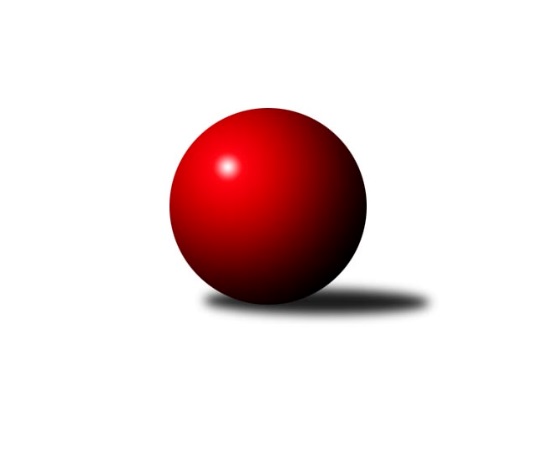 Č.9Ročník 2021/2022	8.6.2024 Krajská soutěž Vysočiny B 2021/2022Statistika 9. kolaTabulka družstev:		družstvo	záp	výh	rem	proh	skore	sety	průměr	body	plné	dorážka	chyby	1.	TJ Třebíč E	9	5	1	3	32.5 : 21.5 	(37.0 : 35.0)	1598	11	1137	461	40.7	2.	KK Jihlava C	9	5	1	3	32.0 : 22.0 	(42.0 : 30.0)	1524	11	1077	448	31.1	3.	TJ Start Jihlava C	9	5	1	3	28.5 : 25.5 	(38.5 : 33.5)	1590	11	1128	462	41.3	4.	KK SCI Jihlava	8	4	0	4	23.0 : 25.0 	(32.5 : 31.5)	1647	8	1176	471	35	5.	TJ Nové Město na Moravě C	10	3	1	6	25.5 : 34.5 	(32.5 : 47.5)	1547	7	1103	444	41.2	6.	KK Jihlava D	7	2	0	5	14.5 : 27.5 	(25.5 : 30.5)	1522	4	1104	418	45Tabulka doma:		družstvo	záp	výh	rem	proh	skore	sety	průměr	body	maximum	minimum	1.	TJ Třebíč E	4	4	0	0	20.0 : 4.0 	(20.5 : 11.5)	1662	8	1772	1611	2.	KK Jihlava C	5	3	1	1	19.0 : 11.0 	(25.0 : 15.0)	1671	7	1771	1577	3.	TJ Nové Město na Moravě C	5	3	0	2	18.5 : 11.5 	(22.5 : 17.5)	1643	6	1696	1573	4.	KK SCI Jihlava	5	3	0	2	16.5 : 13.5 	(22.0 : 18.0)	1642	6	1695	1562	5.	TJ Start Jihlava C	4	2	1	1	13.0 : 11.0 	(17.5 : 14.5)	1558	5	1615	1526	6.	KK Jihlava D	3	2	0	1	9.5 : 8.5 	(15.5 : 8.5)	1594	4	1648	1496Tabulka venku:		družstvo	záp	výh	rem	proh	skore	sety	průměr	body	maximum	minimum	1.	TJ Start Jihlava C	5	3	0	2	15.5 : 14.5 	(21.0 : 19.0)	1601	6	1626	1590	2.	KK Jihlava C	4	2	0	2	13.0 : 11.0 	(17.0 : 15.0)	1519	4	1646	1279	3.	TJ Třebíč E	5	1	1	3	12.5 : 17.5 	(16.5 : 23.5)	1577	3	1606	1551	4.	KK SCI Jihlava	3	1	0	2	6.5 : 11.5 	(10.5 : 13.5)	1632	2	1694	1585	5.	TJ Nové Město na Moravě C	5	0	1	4	7.0 : 23.0 	(10.0 : 30.0)	1515	1	1588	1464	6.	KK Jihlava D	4	0	0	4	5.0 : 19.0 	(10.0 : 22.0)	1521	0	1609	1456Tabulka podzimní části:		družstvo	záp	výh	rem	proh	skore	sety	průměr	body	doma	venku	1.	TJ Třebíč E	9	5	1	3	32.5 : 21.5 	(37.0 : 35.0)	1598	11 	4 	0 	0 	1 	1 	3	2.	KK Jihlava C	9	5	1	3	32.0 : 22.0 	(42.0 : 30.0)	1524	11 	3 	1 	1 	2 	0 	2	3.	TJ Start Jihlava C	9	5	1	3	28.5 : 25.5 	(38.5 : 33.5)	1590	11 	2 	1 	1 	3 	0 	2	4.	KK SCI Jihlava	8	4	0	4	23.0 : 25.0 	(32.5 : 31.5)	1647	8 	3 	0 	2 	1 	0 	2	5.	TJ Nové Město na Moravě C	10	3	1	6	25.5 : 34.5 	(32.5 : 47.5)	1547	7 	3 	0 	2 	0 	1 	4	6.	KK Jihlava D	7	2	0	5	14.5 : 27.5 	(25.5 : 30.5)	1522	4 	2 	0 	1 	0 	0 	4Tabulka jarní části:		družstvo	záp	výh	rem	proh	skore	sety	průměr	body	doma	venku	1.	TJ Třebíč E	0	0	0	0	0.0 : 0.0 	(0.0 : 0.0)	0	0 	0 	0 	0 	0 	0 	0 	2.	KK Jihlava D	0	0	0	0	0.0 : 0.0 	(0.0 : 0.0)	0	0 	0 	0 	0 	0 	0 	0 	3.	KK SCI Jihlava	0	0	0	0	0.0 : 0.0 	(0.0 : 0.0)	0	0 	0 	0 	0 	0 	0 	0 	4.	TJ Nové Město na Moravě C	0	0	0	0	0.0 : 0.0 	(0.0 : 0.0)	0	0 	0 	0 	0 	0 	0 	0 	5.	TJ Start Jihlava C	0	0	0	0	0.0 : 0.0 	(0.0 : 0.0)	0	0 	0 	0 	0 	0 	0 	0 	6.	KK Jihlava C	0	0	0	0	0.0 : 0.0 	(0.0 : 0.0)	0	0 	0 	0 	0 	0 	0 	0 Zisk bodů pro družstvo:		jméno hráče	družstvo	body	zápasy	v %	dílčí body	sety	v %	1.	Karel Hlisnikovský 	TJ Nové Město na Moravě C 	7.5	/	10	(75%)	11	/	20	(55%)	2.	Jiří Macko 	KK Jihlava C 	7	/	8	(88%)	11.5	/	16	(72%)	3.	Marie Dobešová 	TJ Třebíč E 	7	/	8	(88%)	11	/	16	(69%)	4.	Petr Picmaus 	TJ Třebíč E 	6	/	6	(100%)	9	/	12	(75%)	5.	Svatopluk Birnbaum 	KK SCI Jihlava  	5.5	/	7	(79%)	11	/	14	(79%)	6.	Nikola Vestfálová 	TJ Start Jihlava C 	5	/	6	(83%)	8.5	/	12	(71%)	7.	Jiří Chalupa 	KK SCI Jihlava  	5	/	7	(71%)	9.5	/	14	(68%)	8.	Jaroslav Nedoma 	KK Jihlava C 	5	/	9	(56%)	11	/	18	(61%)	9.	Marta Tkáčová 	TJ Start Jihlava C 	4	/	5	(80%)	8	/	10	(80%)	10.	Tomáš Fürst 	KK Jihlava D 	4	/	5	(80%)	8	/	10	(80%)	11.	Zdeněk Toman 	TJ Třebíč E 	4	/	6	(67%)	6.5	/	12	(54%)	12.	Libuše Kuběnová 	TJ Nové Město na Moravě C 	4	/	9	(44%)	7	/	18	(39%)	13.	Jaroslav Dobeš 	TJ Třebíč E 	3.5	/	6	(58%)	5	/	12	(42%)	14.	Petra Svobodová 	TJ Nové Město na Moravě C 	3	/	4	(75%)	4	/	8	(50%)	15.	Pavel Přibyl 	TJ Start Jihlava C 	3	/	5	(60%)	6.5	/	10	(65%)	16.	Tomáš Dejmek 	KK Jihlava C 	3	/	5	(60%)	6.5	/	10	(65%)	17.	Dominik Tvrdý 	KK Jihlava C 	3	/	5	(60%)	6	/	10	(60%)	18.	Lucie Hlaváčová 	TJ Nové Město na Moravě C 	3	/	5	(60%)	5.5	/	10	(55%)	19.	Tomáš Vestfál 	TJ Start Jihlava C 	3	/	5	(60%)	4.5	/	10	(45%)	20.	Miroslav Matějka 	KK SCI Jihlava  	2.5	/	6	(42%)	6	/	12	(50%)	21.	Lucie Zavřelová 	KK Jihlava D 	2	/	2	(100%)	3	/	4	(75%)	22.	Vladimír Bartoš 	TJ Nové Město na Moravě C 	2	/	6	(33%)	3	/	12	(25%)	23.	Luboš Strnad 	KK Jihlava C 	2	/	7	(29%)	7	/	14	(50%)	24.	Radana Krausová 	KK Jihlava D 	1.5	/	3	(50%)	4	/	6	(67%)	25.	Jiří Pavlas 	TJ Třebíč E 	1	/	2	(50%)	1	/	4	(25%)	26.	Jakub Toman 	KK Jihlava D 	1	/	4	(25%)	2.5	/	8	(31%)	27.	Romana Čopáková 	KK Jihlava D 	1	/	5	(20%)	3	/	10	(30%)	28.	Anna Doležalová 	KK SCI Jihlava  	1	/	5	(20%)	3	/	10	(30%)	29.	Jiří Cháb st.	TJ Start Jihlava C 	1	/	6	(17%)	5	/	12	(42%)	30.	Milan Novotný 	KK Jihlava D 	1	/	6	(17%)	4	/	12	(33%)	31.	Martin Janík 	TJ Třebíč E 	1	/	6	(17%)	2.5	/	12	(21%)	32.	Vladimír Dočekal 	KK SCI Jihlava  	1	/	7	(14%)	3	/	14	(21%)	33.	Milan Chvátal 	TJ Start Jihlava C 	0.5	/	6	(8%)	3	/	12	(25%)	34.	Adam Straka 	TJ Třebíč E 	0	/	1	(0%)	1	/	2	(50%)	35.	Pavel Tomek 	KK Jihlava C 	0	/	1	(0%)	0	/	2	(0%)	36.	Michaela Šťastná 	TJ Start Jihlava C 	0	/	3	(0%)	3	/	6	(50%)	37.	Tomáš Sochor 	KK Jihlava D 	0	/	3	(0%)	1	/	6	(17%)	38.	Aleš Hrstka 	TJ Nové Město na Moravě C 	0	/	6	(0%)	2	/	12	(17%)Průměry na kuželnách:		kuželna	průměr	plné	dorážka	chyby	výkon na hráče	1.	TJ Třebíč, 1-4	1611	1137	473	35.0	(402.8)	2.	KK PSJ Jihlava, 1-4	1609	1140	469	39.9	(402.4)	3.	TJ Nové Město n.M., 1-2	1579	1117	462	41.7	(394.9)	4.	TJ Start Jihlava, 1-2	1559	1112	447	41.4	(389.8)Nejlepší výkony na kuželnách:TJ Třebíč, 1-4TJ Třebíč E	1772	6. kolo	Zdeněk Toman 	TJ Třebíč E	466	6. koloTJ Třebíč E	1634	2. kolo	Marie Dobešová 	TJ Třebíč E	453	6. koloTJ Třebíč E	1630	4. kolo	Marie Dobešová 	TJ Třebíč E	452	2. koloKK SCI Jihlava 	1616	4. kolo	Marie Dobešová 	TJ Třebíč E	446	8. koloTJ Třebíč E	1611	8. kolo	Marie Dobešová 	TJ Třebíč E	444	4. koloTJ Start Jihlava C	1590	6. kolo	Petr Picmaus 	TJ Třebíč E	437	6. koloKK Jihlava C	1571	8. kolo	Jaroslav Nedoma 	KK Jihlava C	430	8. koloTJ Nové Město na Moravě C	1464	2. kolo	Zdeněk Toman 	TJ Třebíč E	428	4. kolo		. kolo	Svatopluk Birnbaum 	KK SCI Jihlava 	421	4. kolo		. kolo	Petr Picmaus 	TJ Třebíč E	419	2. koloKK PSJ Jihlava, 1-4KK Jihlava C	1736	4. kolo	Svatopluk Birnbaum 	KK SCI Jihlava 	474	8. koloKK SCI Jihlava 	1695	9. kolo	Tomáš Fürst 	KK Jihlava D	471	9. koloKK SCI Jihlava 	1673	2. kolo	Svatopluk Birnbaum 	KK SCI Jihlava 	470	2. koloKK SCI Jihlava 	1653	8. kolo	Tomáš Fürst 	KK Jihlava D	464	3. koloKK SCI Jihlava 	1649	7. kolo	Tomáš Fürst 	KK Jihlava D	460	4. koloKK Jihlava D	1648	3. kolo	Jiří Chalupa 	KK SCI Jihlava 	456	8. koloKK Jihlava C	1646	6. kolo	Svatopluk Birnbaum 	KK SCI Jihlava 	453	1. koloKK Jihlava C	1643	3. kolo	Svatopluk Birnbaum 	KK SCI Jihlava 	452	9. koloKK Jihlava D	1637	1. kolo	Jaroslav Nedoma 	KK Jihlava C	450	4. koloKK Jihlava C	1627	1. kolo	Luboš Strnad 	KK Jihlava C	449	4. koloTJ Nové Město n.M., 1-2TJ Nové Město na Moravě C	1696	7. kolo	Jiří Chalupa 	KK SCI Jihlava 	475	3. koloKK SCI Jihlava 	1694	3. kolo	Karel Hlisnikovský 	TJ Nové Město na Moravě C	472	5. koloTJ Nové Město na Moravě C	1685	5. kolo	Karel Hlisnikovský 	TJ Nové Město na Moravě C	463	7. koloTJ Nové Město na Moravě C	1683	3. kolo	Jiří Macko 	KK Jihlava C	455	5. koloTJ Start Jihlava C	1592	9. kolo	Karel Hlisnikovský 	TJ Nové Město na Moravě C	453	6. koloTJ Nové Město na Moravě C	1578	9. kolo	Tomáš Fürst 	KK Jihlava D	448	6. koloTJ Nové Město na Moravě C	1573	6. kolo	Jaroslav Nedoma 	KK Jihlava C	439	5. koloTJ Třebíč E	1559	7. kolo	Lucie Hlaváčová 	TJ Nové Město na Moravě C	439	7. koloKK Jihlava D	1456	6. kolo	Karel Hlisnikovský 	TJ Nové Město na Moravě C	439	9. koloKK Jihlava C	1279	5. kolo	Karel Hlisnikovský 	TJ Nové Město na Moravě C	439	3. koloTJ Start Jihlava, 1-2TJ Start Jihlava C	1615	1. kolo	Tomáš Fürst 	KK Jihlava D	444	8. koloTJ Třebíč E	1606	1. kolo	Nikola Vestfálová 	TJ Start Jihlava C	439	1. koloKK Jihlava C	1581	2. kolo	Jiří Macko 	KK Jihlava C	425	2. koloTJ Start Jihlava C	1546	2. kolo	Marta Tkáčová 	TJ Start Jihlava C	417	1. koloTJ Start Jihlava C	1544	4. kolo	Karel Hlisnikovský 	TJ Nové Město na Moravě C	413	4. koloTJ Nové Město na Moravě C	1535	4. kolo	Petr Picmaus 	TJ Třebíč E	410	1. koloTJ Start Jihlava C	1526	8. kolo	Pavel Přibyl 	TJ Start Jihlava C	406	2. koloKK Jihlava D	1520	8. kolo	Adam Straka 	TJ Třebíč E	405	1. kolo		. kolo	Marta Tkáčová 	TJ Start Jihlava C	404	8. kolo		. kolo	Pavel Přibyl 	TJ Start Jihlava C	404	4. koloČetnost výsledků:	6.0 : 0.0	1x	5.0 : 1.0	7x	4.5 : 1.5	2x	4.0 : 2.0	6x	3.0 : 3.0	2x	2.5 : 3.5	1x	2.0 : 4.0	3x	1.0 : 5.0	5x